MONSTER SCORING GUIDE_______“Your Monster” traits—23 traits—one point each		phenotype calculated correctly AND illustrated correctly_______“Your Baby” traits—23 traits—one point each		phenotype calculated correctly AND illustrated correctly_______  Strong Representation (Effort)—20 points possible		 10 points for “Your Monster” and 10 points for “Your Baby”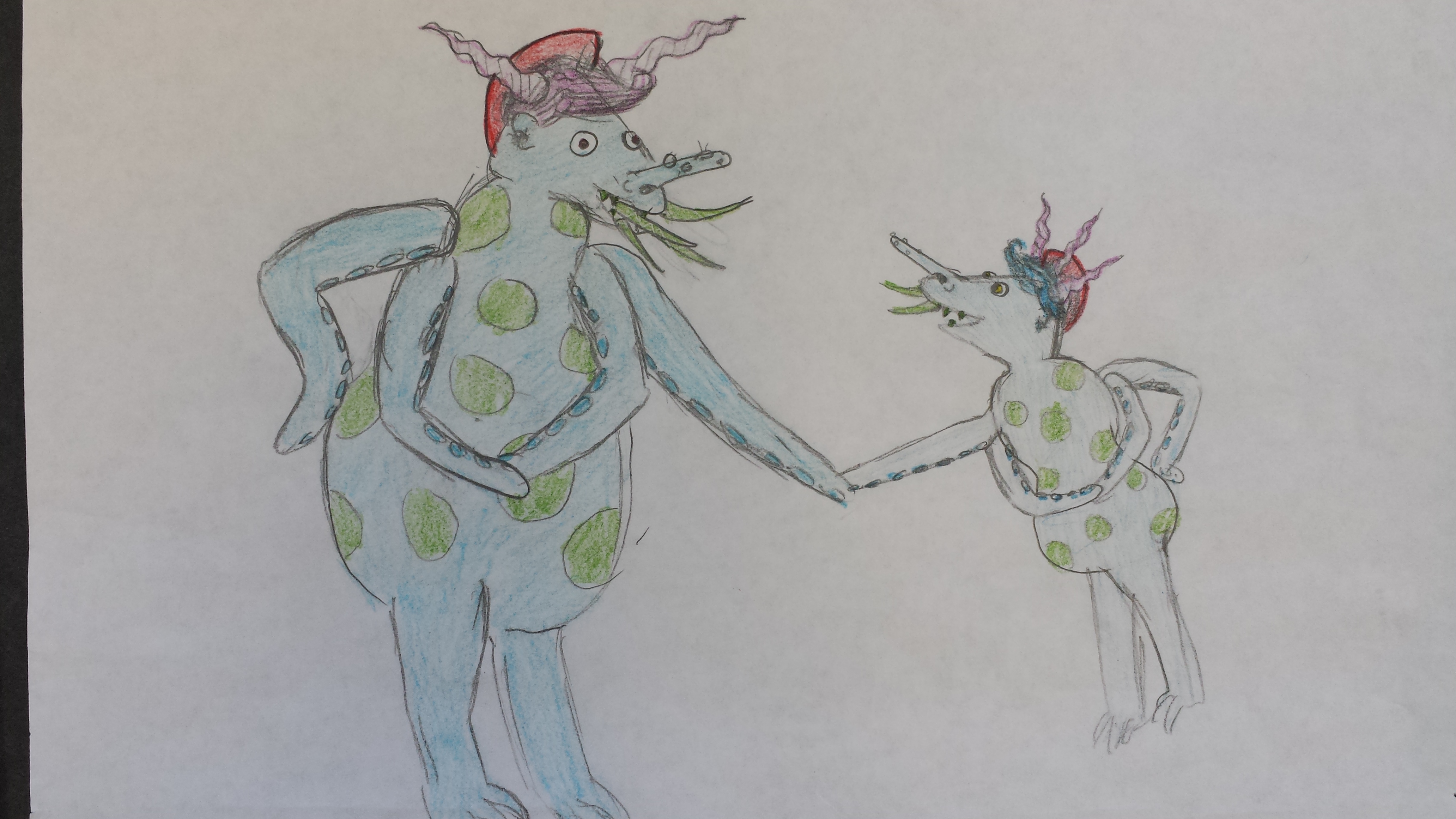 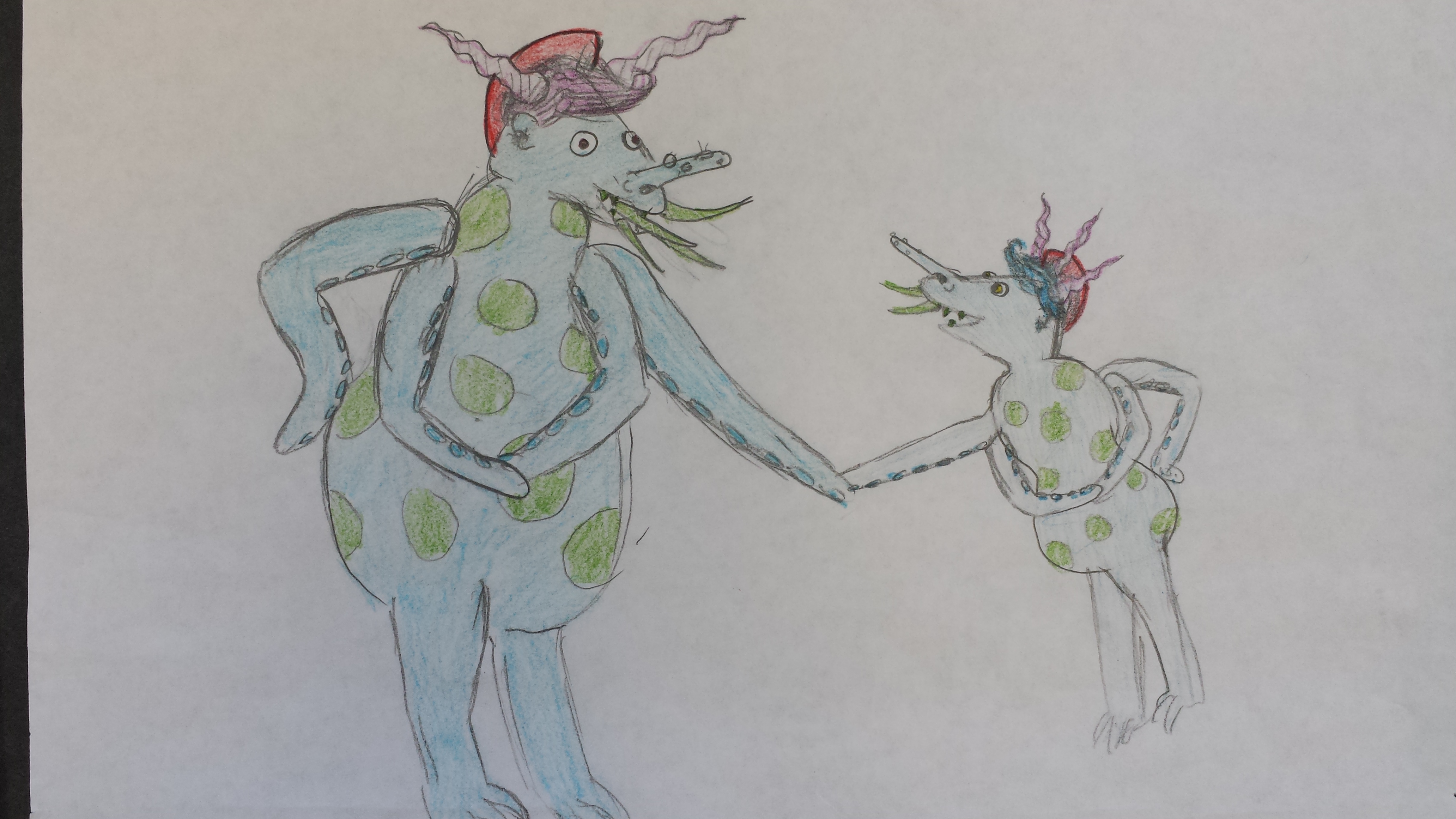 ________ TOTAL points possible=66TWO FORMATIVE GRADES60 – 66 = Mastery53 – 59 = Advanced46 – 52 = Meets39 – 44 = Approaching38 or less= BeginningMONSTER SCORING GUIDE_______“Your Monster” traits—23 traits—one point each		phenotype calculated correctly AND illustrated correctly_______“Your Baby” traits—23 traits—one point each		phenotype calculated correctly AND illustrated correctly_______  Strong Representation (Effort)—20 points possible		 10 points for “Your Monster” and 10 points for “Your Baby”________ TOTAL points possible=66TWO FORMATIVE GRADES60 – 66 = Mastery53 – 59 = Advanced46 – 52 = Meets39 – 44 = Approaching38 or less= Beginning